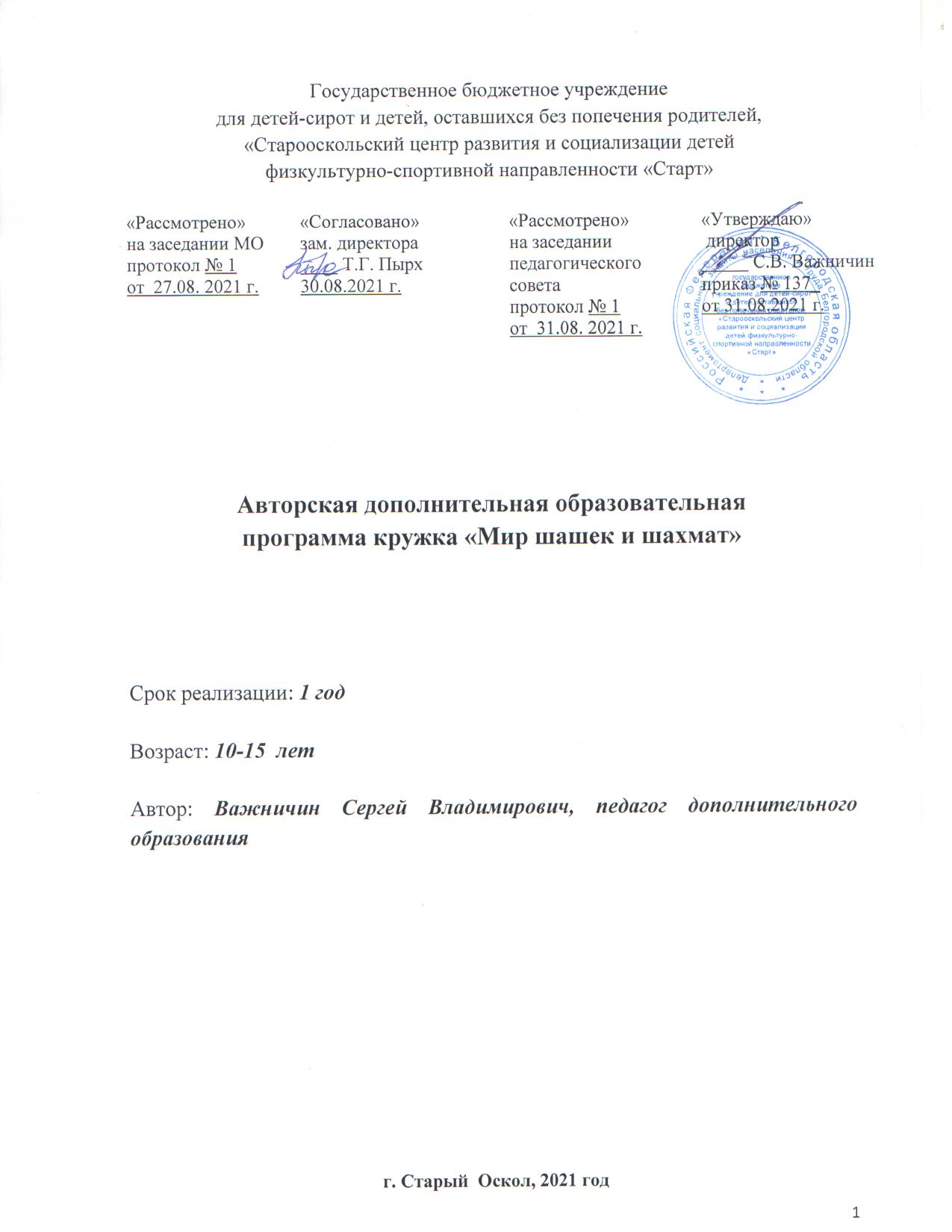 Пояснительная записка     Авторская дополнительная образовательная программа кружка «Мир шашек и шахмат» (далее Программа) реализуется в рамках физкультурно-спортивной направленности.           Данная программа рассчитана на 1 год обучения,  3 часа в неделю –  111 часов в год. Актуальность Программы – использование возможностей игры  в шашки и шахматы для интеллектуального  и личностного развития ребенка. Цель: создание условий для развития познавательных процессов и эмоционально-волевой сферы ребенка; формирование первоначальных знаний, умений и навыков игр в шашки и шахматы.Содержание Программы определяется необходимостью решения следующих задач:обучать  игре в шашки и шахматы;воспитывать отношение к игре в шахматы и шашки как к серьезным, полезным и нужным занятиям, имеющим спортивную и творческую направленность;воспитывать настойчивость, целеустремленность, находчивость, внимательность,  уверенность,  волю, трудолюбие, коллективизм;вырабатывать у обучающихся умение применять полученные знания на практике;создавать ситуацию успеха;развивать умственные способности обучающихся: логическое мышление, умение производить расчеты на несколько ходов вперед, образное и аналитическое мышление;формировать и развивать коммуникативные способности обучающихся.Занятия многообразны по своей форме. Помимо лекций, бесед, игровых занятий и выполнения упражнений по пройденной теме, проводятся сеансы одновременной игры, конкурсы по решению задач, этюдов, турниры,  игры  различного типа на шахматную, шашечную тематику. 	Для определения уровня усвоения Программы проводятся промежуточная и итоговая аттестации.Промежуточная аттестация обучающихся  проводится  в период с 20 по 31 декабря текущего учебного года и включает в себя проверку теоретических знаний и практических умений и навыков. Промежуточная аттестация проводится в следующих формах:  контрольные занятия, зачеты, игры, соревнования.  Итоговая аттестация проводится по окончанию изучения полного курса Программы с 20 по 31 мая текущего учебного года, включает в себя проверку теоретических знаний и практических умений и навыков. Итоговая аттестация проводится в следующих формах:  контрольные занятия , зачеты, игры, соревнования.          Результаты промежуточной и итоговой аттестаций оформляются протоколами. УЧЕБНО-ТЕМАТИЧЕСКИЙ ПЛАНСодержание программы1. Вводное занятие. Техника безопасности.2. Общие положения.Развитие физической культуры и спорта в стране. Цели и задачи физического воспитания. Спортивная классификация и ее значение. Разрядные требования по шашкам.3. Правила соревнований.Правила игры в русские шашки.• шашечная доска;• наименование диагоналей доски;• цель игры;• ход;• ходы шашки;• первый ход;• момент совершения хода;• прикосновение к шашке;• шашечная нотация;• определение результата партии;• различные виды проигрыша;• различные виды ничьей;• неправильности при ведении партии. Правила проведения соревнований.• виды и характер соревнований;• системы проведения соревнований;• возрастные группы участников;• права и обязанности участников;• контрольные часы и пользование ими;• время на обдумывание ходов;• запись партии, учет сделанных ходов;• откладывание партии;• доигрывание отложенной партии;• результаты соревнований;• проведение командных соревнований;• проведение соревнований по швейцарской системе.4. Основы шашечной теории.Общие вопросы шашечной теорииТри стадии партии.Что дает знание теории игры.Взаимное обогащение теории и практики.С чего начинать изучение теории шашечной игры.Значение равновесия сил в материале и пространстве.Общее правило равновесия сил:- потеря уже одной шашки ведет к проигрышу;- дамка сильней шашки;Принцип стеснения (ограничения) действий противника.Понятие о шашечной позиции.Позиционное преимущество - важнейший путь к достижению победы.Значение центральных полей доски.Показ силы центра на примерах.Связывание шашек.Что понимается под связкой.Связка - один из важнейших приемов получения позиционного преимущества.Простейшие схемы связок в центре.Пример связки в партии по начальным ходам дебюта «Перекресток».Общее правило связывания шашек - меньшим количеством своих шашек сдерживать большее количество шашек противника.Значение размена и понятие о темпе.Как понимать в шашках оппозицию. Понятие выгодной и невыгодной оппозиции. Размен и правильное пользование им. Понятие о темпе. Учет возможностей размена в плане игры.Элементарные ловушки в начале партии.Показ и разбор примеров.5.Тактика и техника шашечной игры.Различные способы выигрыша в шашкиРазнообразие тактических приемов в игре.Важность умения пользоваться тактическими приемами.Расчет ходов в партии.Техника проведения тактических приемов.Значение техники игры в окончаниях.Разбор различных способов выигрыша шашки.Тактика угрозыУгроза как распространенный тактический прием и игре.Физиологические особенности умственной деятельности человека в свете учения академика И.П. Павлова. Влияние физической культуры и спорта на организм спортсмена.Систематические занятия физическими упражнениями и спортом, как непременное условие укрепление здоровья, физических сил и достижения высоких спортивных результатов.Общая физическая подготовка как средство воспитания морально-волевых качеств.История развития шашек в нашей странеИстория шашек от древних времен до наших дней. Выдающиеся мастера прошлого: А. Петров, С. Воронцов, А.И. и В.И. Шошины, Ф. Каулен, Д. Саргин, П. Бодянский, В. Соков и др.6. Важнейшие данные об игре и окончаниях.Технически трудные окончанияДамка и две простые против дамки.Значение позиции Д. Саргина для теории шашечных окончаний.Три дамки против дамки и простой.Три дамки против дамки и двух простых.Расчет ходов в окончанияхВажность знания правила оппозиции. Разбор примеров.Три дамки против одной в окончанияхТреугольник А.Д. Петрова.Борьба одной шашки против двух и более шашек.Характерные ничейные позиции в борьбе одной шашки против двух.Борьба простых.Две шашки против двух. (Примеры).Три шашки против двух.Типичные позиции из борьбы трех шашек против четырех.Четыре шашки против четырех.Совместная борьба дамок и простых. Различные случаи борьбы дамок против простых, находящихся на одном фланге. Борьба дамки против двух и трех простых, находящихся на разных флангах. Совместная борьба дамок и простых против дамки, а также против дамки с простыми шашками. Дамка и простая против простых.Атака и защита.Что означает атака в шашечной партии.Атака на пункт.Выявление предпосылок для начала атаки.Когда начинать атаку.Значение атаки в общем стратегическом плане партии.Активность в защите.Использование защитительных ресурсов при атаке.Экономил сил - обязательное условие всякой защиты.Атака в партиях мастеров.7. Шашечная композиция.Концовки. Как понимать шашечную концовку. Практическая ценность изучения шашечных концовок. Связь концовки с практической игрой.Разбор концовок на различные темы с целью уяснения их идейного содержания и технических приемов выполнения задания. Примеры концовок.Этюдное творчество.Понятие об этюде.Важность знания этюдных приемов борьбы для практической игры.Связь этюда с партией.Этюд как показатель важного принципа экономичности игры.Борьба простых в этюдах.Разбор примеров, характеризующих этюдную борьбу простых.Этюды с дамками.Борьба дамок против простых.Борьба дамок с простыми против простых в этюдах.Разбор примеров.8. Шашечный турнир.9. Общие понятия о шахматах. Из истории шахмат. Легенды о шахматах. В гостях у шахматного короля.Знакомство с шахматной школой.В гостях у шахматного короля.10. Шахматная доска. Вертикаль. Горизонталь. Диагональ.Секреты шахматной доски. Секрет горизонталь 1, 2, 3, 4, 5, 6, 7, 8. Секрет вертикали : ABCDEFGH .  Адрес шахматных клеток.11.  Правила игры. Шахматные фигуры и пешки. Ход и взятие. Ценность шахматных фигур.Тяжелые фигуры в шахматном королевстве. . Прямолинейная ладья. Легкие фигуры в шахматном королевстве. 12. Принципы игры. Шах. Мат. Пат.Цель игры. Шах. Мат. Шах ферзём, ладьёй, слоном конём, пешкой. Защита от шаха. Открытый шах. Двойной шах.Мат в один ход ферзей, ладьей, слоном, пешкой. Мат в один ход: сложные  примеры с большим числом шахматных фигур. Пат – упорному награда. Ничья.13. Начало партии – дебют. Дебют и его задачи. Три главных правила дебюта. Рокировки. Королевский гамбит. Начало партии – дебют. Три главных правила дебюта.Первое правило дебюта: «В дебюте с первых же ходов за центр сражаться будь готов!»Второе правило дебюта: вначале кони и Слоны в борьбу за центр вступать должны!»Третье правило дебюта: опасно в центре Королю-то, пускай уходит он оттуда.Ход очень ловкий – рокировка. Роль шахматных фигур в дебюте.Роль короля, слона, ладьи, ферзя, пешки в дебюте. «Детский мат» в дебюте.14. Учебные партии. Нападение и защита. Правила поведения во время игры. Учебные партии. Правила поведения во время игры.Игры в шахматы со сказочными героями. Нападение и защита. 15. Шахматные турниры. 16. Итоговое занятие. Итоговая аттестация.Ожидаемые  результаты освоения программыОбучающиеся должны знать:-правила игры в шашки, стадии партии, принципы равновесия сил, понятия оппозиции, размена, темпа, наиболее простые, часто встречающиеся ловушки в начале партии, простейшие приемы выигрыша шашки;- правила шахматной игры, что такое «шах», «мат», «рокировка», основные тактические приемы, иметь представление о стратегии и тактике шахмат, о дебюте, обладать практическими навыками в данной области. Обучающиеся должны уметь:- применять правила игры  в шашки на практике рассчитывать соотношение сил в любой момент партии, производить размены, проводить простейшие комбинации, ставить известные ловушки и самому не попадаться на них, доводить до конца простые выигрышные окончания, - играть партию в шахматы  с записью, доводить партию до логического конца.Ресурсное обеспечение программыБайнов Е.В. Первые шаги шахматиста// Улан-удэ. Бэлиг. 2001 Напереенков А. «Шашки – это интересно»,  Санкт-Петербург, 2005 г. Каплунов Я.Л. «Секреты шашечного сундука», Санкт-Петербург, 2001 г. Тимощук, Н.В. История в шахматах / Н.В. Тимощук. – М.: Олимпия, Человек, 2007.Петрушина, Н. Шахматный учебник для детей / Н. Петрушина. - Ростов-на-Дону: Феникс, 2008.№п/п.Тема Количество часовКоличество часовКоличество часов№п/п.Тема теорияпрактикавсегоШашкиВводное занятие. Техника безопасности.11Общие положения 11Правила проведения соревнований22Основы шашечной теории22Тактика и техника шашечной игры1910Важнейшие данные об игре в окончанияШашечная композиция11314Шашечный турнир1010ШахматыОбщие понятия о шахматах. Из истории шахмат. Легенды о шахматах. В гостях у шахматного короля11Шахматная доска. Вертикаль. Горизонталь. Диагональ123Правила игры. Шахматные фигуры и пешки. Ход взятия. Ценность шахматных фигур123Цель игры. Шах. Мат. Пат1910Начало партии – дебют. Дебют и его задачи. Три главных правила дебюта. Рокировка. Королевский гамбит11213Учебные партии. Нападение и защита. Правила поведения во время игры.51520Шахматные турниры1010Итоговое занятие. Итоговая аттестация.11Итого111 часов 